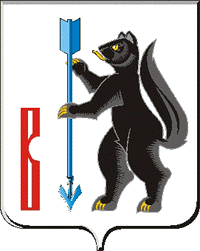 АДМИНИСТРАЦИЯГОРОДСКОГО ОКРУГА ВЕРХОТУРСКИЙП О С Т А Н О В Л Е Н И Еот 20.02.2023г. № 133г. Верхотурье  О внесении изменений в муниципальную программугородского округа Верхотурский «Социальная политика в городском округе Верхотурский до 2025 года», утвержденную постановлением Администрации городского округа Верхотурский от 27.09.2019г. № 792В соответствии с Бюджетным кодексом Российской Федерации, Федеральным законом от 06 октября 2003 года №131-ФЗ «Об общих принципах организации местного самоуправления в Российской Федерации», постановлением Администрации городского округа Верхотурский от 30 июня 2021 года № 500 «Об утверждении Порядка формирования и реализации муниципальных программ городского округа Верхотурский», Решением Думы городского округа Верхотурский от 15 декабря 2022 года № 95 «О бюджете городского округа Верхотурский на 2023 год и плановый период 2024 и 2025 годов», руководствуясь Уставом городского округа Верхотурский,ПОСТАНОВЛЯЮ:1.В муниципальную программу городского округа Верхотурский «Социальная политика в городском округе Верхотурский до 2025 года», утвержденную постановлением Администрации городского округа Верхотурский от 27.09.2019г. № 792 «Об утверждении муниципальной программы городского округа Верхотурский «Социальная политика в городском округе Верхотурский до 2025 года» (с изменениями, внесенными постановлениями Администрации городского округа Верхотурский от 05.02.2020 № 72, от 17.02.2020г. № 114, от 24.04.2020г. №281, от 22.05.2020 г. № 358, от 21.10.2020г. №732, от 01.02.2021 № 60, от 26.04.2021 № 286, от 08.06.2021г. №408, от 11.08.2021 № 622, от 16.09.2021г. № 725, от 08.11.2021г. № 834, от 11.01.2022 № 03, от 03.03.2022г. № 162, от 15.06.2022г. № 451, от 03.08.2022г. № 623, от 18.11.2022г. № 920, от 18.01.2023г. № 28, 02.02.2023г. № 78), внести следующие изменения:1) в паспорте муниципальной программы городского округа Верхотурский «Социальная политика в городском округе Верхотурский до 2025 года» раздел «Объемы финансирования муниципальной программы по годам реализации, тыс.рублей» изложить в следующей редакции:2) цели, задачи и целевые показатели реализации муниципальной программы городского округа Верхотурский «Социальная политика в городском округа Верхотурский до 2025 года», изложить в новой редакции, в соответствии с приложением к настоящему постановлению;3) план мероприятий по выполнению муниципальной программы городского округа Верхотурский «Социальная политика в городском округе Верхотурский до 2025 года» изложить в новой редакции, в соответствии с приложением к настоящему постановлению.2.Опубликовать настоящее постановление в информационном бюллетене «Верхотурская неделя» и разместить на официальном сайте городского округа Верхотурский.3.Контроль исполнения настоящего постановления возложить на заместителя главы Администрации городского округа Верхотурский по социальным вопросам Бердникову Н.Ю.Главагородского округа Верхотурский                                                                    А.Г. ЛихановОбъемы финансирования муниципальной программы по годам реализации, тыс. рублейОбщий объем финансирования по программе до 2025 года: 903848,7 руб.:в том числе: 2020 год – 43587,0 тыс. руб.2021 год – 39964,6 тыс. руб.2022 год – 41294,3 тыс. руб.2023 год – 38677,8 тыс. руб.2024 год – 519172,8 тыс. руб.2025 год – 221152,2 тыс. руб.из них:федеральный бюджет: 34944,4 тыс. руб.в том числе:2020 год – 5944,6 тыс. руб.2021 год – 6161,0 тыс. руб.2022 год – 5846,9 тыс. руб.2023 год – 5664,6 тыс. руб.2024 год – 5663,8 тыс. руб.2025 год – 5663,5 тыс. руб.областной бюджет: 777956,3 тыс. руб.в том числе:2020 год – 27215,2 тыс. руб.2021 год – 30439,9 тыс. руб.2022 год – 32413,0 тыс. руб.2023 год – 30075,6 тыс. руб.2024 год – 463279,8 тыс. руб.2025 год – 194532,8 тыс. руб.местный бюджет: 83093,2 тыс. руб.в том числе: 2020 год – 9828,4 тыс. руб.2021 год – 2414,9 тыс. руб.2022 год – 1457,6 тыс. руб.2023 год – 1360,8 тыс. руб.2024 год – 48652,4 тыс. руб.2025 год – 19379,1 тыс. руб.внебюджетные источники: 7854,8 тыс. руб.в том числе:2020 год – 598,8 тыс. руб.2021 год – 948,8 тыс. руб.2022 год – 1576,8 тыс. руб.2023 год – 1576,8 тыс. руб.2024 год – 1576,8 тыс. руб.2025 год – 1576,8 тыс. руб.